МИНИСТЕРСТВО ТРАНСПОРТА И ДОРОЖНОГО ХОЗЯЙСТВАКРАСНОДАРСКОГО КРАЯПРИКАЗот 16 сентября 2019 г. N 552ОБ ОБЩЕСТВЕННОМ СОВЕТЕПРИ МИНИСТЕРСТВЕ ТРАНСПОРТА И ДОРОЖНОГО ХОЗЯЙСТВАКРАСНОДАРСКОГО КРАЯ И ПРИЗНАНИИ УТРАТИВШИМИ СИЛУ НЕКОТОРЫХПРАВОВЫХ АКТОВ МИНИСТЕРСТВА ТРАНСПОРТА И ДОРОЖНОГОХОЗЯЙСТВА КРАСНОДАРСКОГО КРАЯВ соответствии с Федеральным законом от 21 июля 2014 г. N 212-ФЗ "Об основах общественного контроля в Российской Федерации", Законом Краснодарского края от 3 марта 2017 г. N 3575-КЗ "Об Общественной палате Краснодарского края и о внесении изменений в отдельные законодательные акты Краснодарского края", постановлением главы администрации (губернатора) Краснодарского края от 21 марта 2014 г. N 217 "О порядке образования общественных советов при исполнительных органах Краснодарского края", Положением о министерстве транспорта и дорожного хозяйства Краснодарского края, утвержденным постановлением главы администрации (губернатора) Краснодарского края от 25 декабря 2015 г. N 1271 "О министерстве транспорта и дорожного хозяйства Краснодарского края" приказываю:(преамбула в ред. Приказа Министерства транспорта Краснодарского края от 05.09.2023 N 637)1. Образовать Общественный совет при министерстве транспорта и дорожного хозяйства Краснодарского края (далее - Общественный совет).2. Утвердить положение об Общественном совете согласно приложению к настоящему приказу.3. Признать утратившими силу:1) приказ министерства транспорта и дорожного хозяйства Краснодарского края от 5 декабря 2016 г. N 507 "Об Общественном совете при министерстве транспорта и дорожного хозяйства Краснодарского края";2) приказ министерства транспорта и дорожного хозяйства Краснодарского края от 4 апреля 2017 г. N 154 "О внесении изменений в приказ министерства транспорта и дорожного хозяйства Краснодарского края от 5 декабря 2016 года N 507 "Об Общественном совете при министерстве транспорта и дорожного хозяйства Краснодарского края";3) приказ министерства транспорта и дорожного хозяйства Краснодарского края от 24 октября 2017 г. N 506 "О внесении изменения в приказ министерства транспорта и дорожного хозяйства Краснодарского края от 5 декабря 2016 года N 507 "Об Общественном совете при министерстве транспорта и дорожного хозяйства Краснодарского края".4. Отделу презентационной деятельности, технического сопровождения и информационного обеспечения (Сергиенко Е.А.) обеспечить размещение (опубликование) настоящего приказа на официальном сайте министерства транспорта и дорожного хозяйства Краснодарского края и направление для размещения на официальный сайт администрации Краснодарского края в информационно-телекоммуникационной сети "Интернет" и "Официальный интернет-портал правовой информации" (www.pravo.gov.ru).5. Контроль за исполнением настоящего приказа оставляю за собой.6. Приказ вступает в силу на следующий день после его официального опубликования.МинистрА.Л.ПЕРЕВЕРЗЕВПриложениеУтвержденоприказомминистерства транспортаи дорожного хозяйстваКраснодарского краяот 16 сентября 2019 г. N 552ПОЛОЖЕНИЕОБ ОБЩЕСТВЕННОМ СОВЕТЕ ПРИ МИНИСТЕРСТВЕ ТРАНСПОРТАИ ДОРОЖНОГО ХОЗЯЙСТВА КРАСНОДАРСКОГО КРАЯ1. Общие положения1.1. Настоящее положение об Общественном совете при министерстве транспорта и дорожного хозяйства Краснодарского края (далее - Положение) определяет компетенцию и порядок деятельности Общественного совета при министерстве транспорта и дорожного хозяйства Краснодарского края (далее - Общественный совет), порядок формирования состава Общественного совета и порядок взаимодействия министерства транспорта и дорожного хозяйства Краснодарского края с Общественной палатой Краснодарского края при формировании состава Общественного совета, а также порядок и условия включения в состав Общественного совета независимых от органов государственной власти Краснодарского края экспертов, представителей заинтересованных общественных организаций и иных лиц.1.2. Общественный совет, являясь постоянно действующим совещательно-консультативным органом, образуемым при министерстве транспорта и дорожного хозяйства Краснодарского края (далее - министерство), участвует в осуществлении общественного контроля за деятельностью министерства в порядке и формах, которые предусмотрены Федеральным законом от 21 июля 2014 г. N 212-ФЗ "Об основах общественного контроля в Российской Федерации", другими федеральными законами и иными нормативными правовыми актами Российской Федерации, законами и иными нормативными правовыми актами Краснодарского края.1.3. Общественный совет в своей деятельности руководствуется Конституцией Российской Федерации, федеральными конституционными законами, федеральными законами, иными нормативными правовыми актами Российской Федерации, Уставом Краснодарского края, законами Краснодарского края, иными нормативными правовыми актами Краснодарского края, настоящим Положением.1.4. Общественный совет обеспечивает взаимодействие граждан Российской Федерации, проживающих на территории Краснодарского края (далее - граждане), и некоммерческих организаций, созданных для представления и защиты прав и законных интересов профессиональных и социальных групп, осуществляющих деятельность на территории Краснодарского края (далее - некоммерческие организации), в целях учета потребностей и интересов граждан, защиты прав и свобод граждан, прав и законных интересов общественных объединений и иных некоммерческих организаций при осуществлении государственной политики в части, относящейся к сфере деятельности министерства, а также в целях осуществления общественного контроля за деятельностью министерства.1.5. Общественный совет осуществляет свою деятельность в соответствии с принципами приоритета прав и законных интересов человека и гражданина, законности, открытости и гласности.1.6. Положение об Общественном совете и его состав утверждаются приказом министерства.1.7. Решения Общественного совета носят рекомендательный характер.1.8. Члены Общественного совета исполняют свои обязанности на общественных началах.2. Основные задачи и функции Общественного совета2.1. Задачами и функциями Общественного совета являются:оптимизация взаимодействия министерства и гражданского общества при решении наиболее важных вопросов, требующих всестороннего рассмотрения при реализации полномочий и функций министерства;выдвижение и обсуждение общественных инициатив, направленных на повышение эффективности и качества исполнения полномочий и функций, возложенных на министерство;рассмотрение проектов нормативных правовых актов министерства, подлежащих направлению в Общественный совет в соответствии с законодательством Краснодарского края, и формирование заключений на указанные проекты;оценка эффективности организации и функционирования в министерстве антимонопольного комплаенса;выработка рекомендаций, в том числе при определении приоритетов в сфере деятельности министерства;анализ основных проблем в сфере деятельности министерства;участие в осуществлении общественного контроля за деятельностью министерства в порядке и формах, предусмотренных законодательством.(п. 2.1 в ред. Приказа Министерства транспорта Краснодарского края от 21.10.2020 N 745)3. Компетенция Общественного совета3.1. Общественный совет для выполнения задач, указанных в пункте 2.1 настоящего Положения, осуществляет следующие полномочия:организует работу по привлечению граждан Российской Федерации, проживающих на территории Краснодарского края, представителей общественных объединений и иных организаций к обсуждению вопросов, относящихся к сфере деятельности министерства;проводит рассмотрение проектов нормативных правовых актов министерства, подлежащих направлению в Общественный совет в соответствии с законодательством Краснодарского края, и формирует заключения по данным проектам;разрабатывает рекомендации, в том числе при определении приоритетов в сфере деятельности министерства;осуществляет подготовку и принятие экспертных заключений;устанавливает в соответствии с законодательством порядки организации и проведения общественной проверки, общественной экспертизы, общественного обсуждения;осуществляет оценку эффективности организации и функционирования в министерстве антимонопольного комплаенса, в том числе рассматривает и оценивает мероприятия по снижению комплаенс-рисков в министерстве в части, касающейся функционирования антимонопольного комплаенса, рассматривает и утверждает доклад об антимонопольном комплаенсе.3.2. Общественный совет вправе:приглашать на заседания Общественного совета руководителей органов государственной власти Краснодарского края, представителей общественных объединений и иных организаций;создавать по вопросам, относящимся к компетенции Общественного совета, комиссии и рабочие группы.4. Порядок формирования состава Общественного совета,порядок взаимодействия министерства транспорта и дорожногохозяйства Краснодарского края с Общественной палатойКраснодарского края при формировании состава Общественногосовета, порядок и условия включения в состав Общественногосовета независимых экспертов, представителейзаинтересованных общественных организаций и иных лиц4.1. Состав Общественного совета формируется в соответствии с частью 2 статьи 15 Закона Краснодарского края от 3 марта 2017 г. N 3575-КЗ "Об Общественной палате Краснодарского края и о внесении изменений в отдельные законодательные акты Краснодарского края", постановлением главы администрации (губернатора) Краснодарского края от 21 марта 2014 г. N 217 "О порядке образования общественных советов при исполнительных органах Краснодарского края" и утверждается приказом министерства.(в ред. Приказа Министерства транспорта Краснодарского края от 05.09.2023 N 637)4.2. В состав Общественного совета не могут входить лица, замещающие государственные должности Российской Федерации и субъектов Российской Федерации, должности государственной службы Российской Федерации и субъектов Российской Федерации, и лица, замещающие муниципальные должности и должности муниципальной службы, а также другие лица, которые в соответствии с Федеральным законом от 4 апреля 2005 г. N 32-ФЗ "Об Общественной палате Российской Федерации" не могут быть членами Общественной палаты Российской Федерации.4.3. Члены Общественного совета исполняют свои обязанности на общественных началах.4.4. Общественный совет формируется на основе добровольного участия в его деятельности граждан Российской Федерации, проживающих на территории Краснодарского края.В состав Общественного совета включаются члены Общественной палаты Краснодарского края, независимые от органов государственной власти Краснодарского края эксперты, представители заинтересованных общественных организаций и иные лица, выразившие согласие на участие в деятельности Общественного совета.4.5. Состав Общественного совета формируется из числа кандидатов, выдвинутых в члены Общественного совета:(в ред. Приказа Министерства транспорта Краснодарского края от 05.09.2023 N 637)Общественной палатой Краснодарского края;независимыми от органов государственной власти Краснодарского края экспертами;представителями заинтересованных общественных организаций и иными лицами;министром транспорта и дорожного хозяйства Краснодарского края (далее - министр).Количественный состав Общественного совета составляет не более 11 человек.Срок полномочий членов Общественного совета истекает через два года со дня первого заседания Общественного совета нового состава.4.6. Полномочия члена Общественного совета прекращаются в случае:истечения срока его полномочий;подачи им заявления о выходе из состава Общественного совета;наличия у члена Общественного совета непогашенной или неснятой судимости;(в ред. Приказа Министерства транспорта Краснодарского края от 29.10.2019 N 637)вступления в законную силу вынесенного в отношении члена Общественного совета обвинительного приговора суда;признания члена Общественного совета недееспособным, безвестно отсутствующим или умершим на основании решения суда, вступившего в законную силу;избрания его Губернатором Краснодарского края, депутатом Государственной Думы Федерального Собрания Российской Федерации, наделения полномочиями сенатора Российской Федерации, избрания депутатом Законодательного Собрания Краснодарского края, а также на выборную должность в органе местного самоуправления;(в ред. Приказа Министерства транспорта Краснодарского края от 05.09.2023 N 637)назначения его на государственную должность Российской Федерации, должность федеральной государственной службы, государственную должность Краснодарского края, должность государственной гражданской службы Краснодарского края или должность муниципальной службы;смерти члена Общественного совета;(в ред. Приказа Министерства транспорта Краснодарского края от 05.09.2023 N 637)переезда на постоянное место жительства за пределы территории Краснодарского края;утраты гражданства Российской Федерации.Основанием для прекращения полномочий члена Общественного совета и исключения из состава Общественного совета, за исключением предусмотренного абзацем вторым настоящего пункта, является его заявление, поданное на имя министра, или предложение Общественного совета, включаемое в протокол очередного заседания.В случае досрочного прекращения полномочий члена Общественного совета кандидатура нового члена в состав Общественного совета может вноситься министром, председателем Общественного совета, Общественной палатой Краснодарского края, независимыми от органов государственной власти Краснодарского края экспертами, представителями заинтересованных общественных организаций и иными лицами.(в ред. Приказа Министерства транспорта Краснодарского края от 29.10.2019 N 637)Изменения в состав Общественного совета оформляются приказом министерства по согласованию с Общественной палатой Краснодарского края.4.7. При истечении срока полномочий действующего состава Общественного совета, в целях формирования состава Общественного совета, на официальном сайте министерства размещается уведомление о начале процедуры формирования состава Общественного совета (далее - уведомление) не позднее чем за 3 месяца до истечения полномочий действующего состава членов Общественного совета.(в ред. Приказа Министерства транспорта Краснодарского края от 05.09.2023 N 637)В уведомлении должны быть указаны требования к кандидатам в члены Общественного совета, срок (не менее одного месяца с момента размещения уведомления) и адрес направления организациями и лицами, указанными в пункте 4.5 настоящего Положения, писем о выдвижении кандидатов в состав Общественного совета.В письме о выдвижении кандидата в члены Общественного совета указываются фамилия, имя, отчество (при наличии) кандидата, дата его рождения, сведения о месте работы кандидата, гражданстве, о его соответствии требованиям, предъявляемым к кандидатам в члены Общественного совета, а также об отсутствии ограничений для вхождения в состав Общественного совета.(в ред. Приказа Министерства транспорта Краснодарского края от 05.09.2023 N 637)Одновременно с размещением на официальном сайте министерства, с целью формирования нового состава Общественного совета, уведомление направляется в Общественную палату Краснодарского края.К письму о выдвижении кандидата в члены Общественного совета должна быть приложена биографическая справка со сведениями о трудовой и общественной деятельности кандидата, а также письменное согласие кандидата войти в состав Общественного совета, на размещение представленных сведений о кандидате на официальном сайте министерства, раскрытие указанных сведений иным способом в целях общественного обсуждения кандидатов в члены Общественного совета, а также согласие на обработку персональных данных кандидата министерством в целях формирования состава Общественного совета.В течение 10 рабочих дней со дня завершения срока приема писем о выдвижении кандидатов в члены Общественного совета министерство формирует сводный перечень выдвинутых кандидатов и направляет его в Общественную палату Краснодарского края для согласования.После согласования перечня кандидатов с Общественной палатой Краснодарского края министерство утверждает состав Общественного совета.Состав Общественного совета в течение 5 дней с момента его утверждения размещается на официальном сайте министерства.5. Порядок деятельности Общественного совета5.1. Первое заседание Общественного совета проводится не позднее чем через 30 календарных дней после утверждения состава Общественного совета.5.2. Общественный совет осуществляет свою деятельность в соответствии с планом работы, согласованным с министром, и утвержденным председателем Общественного совета.5.3. Основной формой деятельности Общественного совета являются заседания, которые проводятся не реже одного раза в полугодие и считаются правомочными при присутствии на нем не менее половины его членов.По решению председателя Общественного совета может быть проведено внеочередное заседание, а также заочное заседание с возможностью проведения заочного голосования.5.4. В заседаниях Общественного совета могут участвовать министр, первый заместитель министра, заместители министра транспорта и дорожного хозяйства Краснодарского края, руководители структурных подразделений министерства, иные государственные служащие министерства.(в ред. Приказа Министерства транспорта Краснодарского края от 05.09.2023 N 637)5.5. За 10 дней до начала заседания Общественного совета ответственные за рассмотрение вопросов члены Общественного совета предоставляют секретарю информационные и иные материалы. Секретарь Общественного совета за 5 дней до начала заседания Общественного совета предоставляет указанные материалы министру и членам Общественного совета.5.6. Решения Общественного совета принимаются открытым и скрытым голосованием простым большинством голосов членов Общественного совета, участвующих в заседании (в заочном голосовании).При проведении заочного голосования количество участвующих должно быть не менее половины членов Общественного совета.При равенстве голосов председатель (председательствующий на заседании) Общественного совета имеет право решающего голоса.5.7. Решения Общественного совета оформляются протоколом заседания или протоколом заочного голосования в случае проведения заочного заседания.5.8. Члены Общественного совета, не согласные с решением Общественного совета, вправе изложить свое особое мнение, которое вносится в протокол заседания.5.9. Члены Общественного совета, ответственные за подготовку материалов, необходимых для рассмотрения вопросов на очередном заседании Общественного совета, предоставляют указанные материалы в министерство и членам Общественного совета за десять дней до начала заседания Общественного совета.В случае проведения заочного голосования члены Общественного совета, ответственные за подготовку материалов, представляют указанные материалы в министерство и членам Общественного совета не позднее трех дней до установленного срока.5.10. Председатель Общественного совета, заместитель председателя Общественного совета и секретарь Общественного совета избираются на первом заседании из числа выдвинутых членами Общественного совета кандидатур открытым голосованием.5.11. Председатель Общественного совета:вносит предложения министру по изменению состава Общественного совета;организует работу Общественного совета и председательствует на его заседаниях;подписывает протоколы заседаний и другие документы Общественного совета;утверждает план работы Общественного совета, повестку заседаний и состав лиц, приглашаемых на заседания;взаимодействует с министром по вопросам реализации решений Общественного совета.5.12. Заместитель председателя Общественного совета:по поручению председателя Общественного совета председательствует на заседаниях в его отсутствие;участвует в подготовке планов работы Общественного совета, формировании состава экспертов и иных лиц, приглашаемых на заседание Общественного совета.5.13. Члены Общественного совета:обладают равными правами при обсуждении вопросов и голосовании;обязаны лично участвовать в заседании Общественного совета и не вправе делегировать свои полномочия другим лицам;имеют право вносить предложения по формированию повестки заседания Общественного совета, участвовать в комиссиях и рабочих группах, предлагать кандидатуры лиц, приглашаемых на заседания Общественного совета.5.14. Секретарь Общественного совета:согласовывает с членами Общественного совета, министерством дату, место и повестку предстоящего заседания посредством электронной почты, телефонограммы, факса;уведомляет членов Общественного совета, министерство о дате, месте и повестке предстоящего заседания, а также знакомит членов Общественного совета с утвержденным планом работы Общественного совета посредством электронной почты, телефонограммы, факса;готовит и согласовывает с председателем Общественного совета проекты документов и иных материалов, необходимых для обсуждения на заседании Общественного совета;ведет, оформляет и рассылает членам Общественного совета протоколы заседаний Общественного совета;ведет учет решений Общественного совета;направляет решения министру и иным заинтересованным лицам;готовит доклады председателю Общественного совета о выполнении решений Общественного совета;обеспечивает взаимосвязь Общественного совета с его членами и иными лицами с использованием информационно-телекоммуникационной сети "Интернет", электронной почты и других доступных средств связи по всем вопросам деятельности Общественного совета;хранит документацию Общественного совета, готовит документы для архивного хранения и уничтожения.6. Конфликт интересов6.1. Конфликт интересов - ситуация, при которой личная заинтересованность члена Общественного совета влияет или может повлиять на объективность и беспристрастность осуществления общественного контроля и при которой возникает или может возникнуть противоречие между личной заинтересованностью члена Общественного совета и целями и задачами общественного контроля, установленными законодательством.6.2. Под личной заинтересованностью члена Общественного совета, которая влияет или может повлиять на объективность и беспристрастность осуществления общественного контроля, понимается возможность получения членом Общественного совета доходов в виде денег, ценностей, иного имущества, в том числе имущественных прав, либо услуг для себя или для третьих лиц.6.3. В случае возникновения у члена Общественного совета личной заинтересованности, которая приводит или может привести к конфликту интересов, член Общественного совета обязан в кратчайшие сроки проинформировать об этом в письменной форме председателя Общественного совета.6.4. Председатель Общественного совета, если ему стало известно о возникновении у члена Общественного совета личной заинтересованности, которая приводит или может привести к конфликту интересов, обязан принять меры по предотвращению или урегулированию конфликта интересов, вплоть до снятия полномочий с члена Общественного совета, являющегося стороной конфликта интересов.6.5. В случае возникновения у председателя Общественного совета личной заинтересованности, которая приводит или может привести к конфликту интересов, он обязан в кратчайшие сроки проинформировать об этом в письменной форме заместителя председателя Общественного совета в целях принятия заместителем председателя Общественного совета мер по предотвращению или урегулированию конфликта интересов, вплоть до снятия полномочий с председателя Общественного совета.(п. 6.5 введен Приказом Министерства транспорта Краснодарского края от 05.09.2023 N 637)7. Иные положения7.1. Представители Общественного совета в установленном порядке включаются в состав аттестационной и конкурсной комиссии министерства.7.2. Непосредственное взаимодействие, координацию и организационное обеспечение работы с Общественным советом от министерства осуществляет отдел правового обеспечения правового управления министерства.Начальник правового управленияН.Г.БАБЕНКО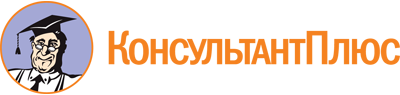 Приказ Министерства транспорта Краснодарского края от 16.09.2019 N 552
(ред. от 05.09.2023)
"Об Общественном совете при министерстве транспорта и дорожного хозяйства Краснодарского края и признании утратившими силу некоторых правовых актов министерства транспорта и дорожного хозяйства Краснодарского края"
(вместе с "Положением об Общественном совете при министерстве транспорта и дорожного хозяйства Краснодарского края")Документ предоставлен КонсультантПлюс

www.consultant.ru

Дата сохранения: 11.11.2023
 Список изменяющих документов(в ред. Приказов Министерства транспорта Краснодарского краяот 29.10.2019 N 637, от 21.10.2020 N 745, от 11.03.2021 N 149,от 05.09.2023 N 637)Список изменяющих документов(в ред. Приказов Министерства транспорта Краснодарского краяот 29.10.2019 N 637, от 21.10.2020 N 745, от 11.03.2021 N 149,от 05.09.2023 N 637)